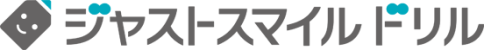 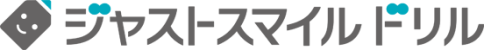 «年»　　　«組»　　   «名前»アドレス：　     https://smile.just-drill.jp/smiledrill/学校ＩＤ：　　　　ＷｅｂＩＤ：      «WebID»パスワード：      «初期パスワード»«Next Record»«年»　　　«組»　　   «名前»アドレス：　     https://smile.just-drill.jp/smiledrill/学校ＩＤ：　　　　ＷｅｂＩＤ：      «WebID»パスワード：      «初期パスワード»«Next Record»«年»　　　«組»　　   «名前»アドレス：　     https://smile.just-drill.jp/smiledrill/学校ＩＤ：　　　　ＷｅｂＩＤ：      «WebID»パスワード：      «初期パスワード»«Next Record»«年»　　　«組»　　   «名前»アドレス：　     https://smile.just-drill.jp/smiledrill/学校ＩＤ：　　　　ＷｅｂＩＤ：      «WebID»パスワード：      «初期パスワード»«Next Record»«年»　　　«組»　　   «名前»アドレス：　     https://smile.just-drill.jp/smiledrill/学校ＩＤ：　　　　ＷｅｂＩＤ：      «WebID»パスワード：      «初期パスワード»«Next Record»«年»　　　«組»　　   «名前»アドレス：　     https://smile.just-drill.jp/smiledrill/学校ＩＤ：　　　　ＷｅｂＩＤ：      «WebID»パスワード：      «初期パスワード»«Next Record»«年»　　　«組»　　   «名前»アドレス：　     https://smile.just-drill.jp/smiledrill/学校ＩＤ：　　　　ＷｅｂＩＤ：      «WebID»パスワード：      «初期パスワード»«Next Record»«年»　　　«組»　　   «名前»アドレス：　     https://smile.just-drill.jp/smiledrill/学校ＩＤ：　　　　ＷｅｂＩＤ：      «WebID»パスワード：      «初期パスワード»«Next Record»«年»　　　«組»　　   «名前»アドレス：　     https://smile.just-drill.jp/smiledrill/学校ＩＤ：　　　　ＷｅｂＩＤ：      «WebID»パスワード：      «初期パスワード»«Next Record»«年»　　　«組»　　   «名前»アドレス：　     https://smile.just-drill.jp/smiledrill/学校ＩＤ：　　　　ＷｅｂＩＤ：      «WebID»パスワード：      «初期パスワード»